工作简报2020年11月16日—2020年11月22日         张家口市正博中学2020—2021学年第一学期第十二周                 综合办公室编辑                                  树立良好形象，拒绝有偿家教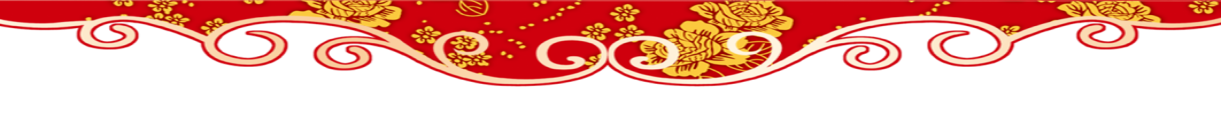 为深入贯彻《河北省中小学教师违反职业道德行为处理办法实施细则（【2020】14号文件）》，全面加强教师职业道德素养，规范教师廉洁从教行为，树立良好的社会形象，严格执行《张家口市教育局关于严禁在职教师利用假期从事有偿补课的通知》，11月16日，正博中学在全校范围内进行了有偿家教情况问卷调查，各位老师认真负责地回答了相关问题，并全员签署了《拒绝有偿家教承诺书》。全体教师向家长和社会承诺：自觉遵守《中小学教师职业道德规范》，严格执行张家口市教育局和学校师德师风建设有关规定；不举办、不参与举办各类线上、线下收费培训班、辅导班，未经上级批准不受聘于社会培训机构；不参与有偿家教的宣传、组织活动，不利用职务之便动员、诱导、暗示或强制学生参加有偿家教；不相互介绍学生，不为其他教师提供有偿家教生源，不为其他人员介绍家教生源；不以亲属或他人名义从事各类有偿家教活动；不以任何理由、形式到家教、辅导、培训等场所； 不接受学生家长的宴请、礼品和礼金，不要求学生家长为自己或亲友办私事，不向学生、家长索要或变相索要财物；不向学生推销商品，不强迫学生或向学生推荐购买规定书目以外的学习资料；关爱每个学生，努力提高课堂教学效率，上好每一堂课，用“佳教”抵制“家教”。 廉洁从教树形象，提高效率创佳绩。“正身做人，博学成才”，是每一个正博学子的追求，也是每一位正博教师的信念。（蔡晓娟）教务处工作简讯高三、补习年级高考摄像、录指纹、报名登记表打印及信息确认。高二年级信息、通用技术学考考试。高三年级体育学考考试。11.16-17，高一年级期中考试（张垣联盟试卷）。为高一、高二、高三年级做成绩分析并打印。（王宝娟）综合办公室工作简讯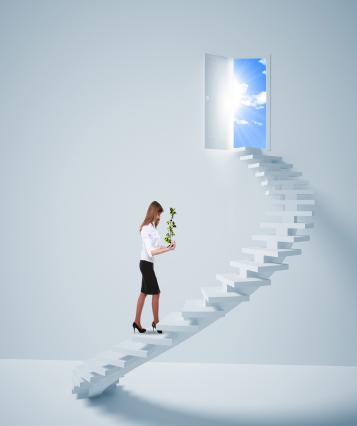 11月16-20日，配合教务处完成高二年级信息、通用技术学考考试。何春鸳、刘晓东两位老师，考试前对考试需要用到的电脑进行调试，确保考试用机无故障；为考试电脑安装程序并进行测试；考试时全程监考，并处理考试中的各种情况，顺利地完成了本次学考任务。德育处工作简讯2020年11月18日下午德育处在图书馆阅览室对全校学生体育委员进行了培训，要求体委按学校要求提高自身的素质，集队做到快齐静，在班级带入、带出操场时，掌握好速度，保持好班距，加强对本班学生的管理，齐心协力提升我校跑操质量。2020年11月18日，德育处在学校报告厅为六年一贯制初一年级全体学生开展了“青春期人际交往”主题讲座。初一的学生正式进入青春期，心理发展易两极化，极端化，自我意识增强，追求独立和存在感，但考虑问题尚欠周全，极易出现不成熟或极端行为。在人际交往上，容易过度关注自我的感受，而忽略他人真实所想，对异性关注增加，出现不成熟恋爱观。本次讲座旨在帮助学生了解青春期人际交往心理特点，以及在生活中容易出现的问题，促使学生建立良好积极的人际交往关系。11月16--22日医务室一周工作：做好全校师生日常医疗卫生保健工作。汇总各年级晨、午、晚检，因病缺课及病因追踪登记和通风记录表并做好存档工作。针对出现体温异常、咳嗽、咽痛、腹痛、腹泻等症状的学生及时联系班主任做好与家长对接工作，并严格管理病愈学生返校复课的查验和登记。到桥西社保局为2021年参加城镇居民医保学生做信息系统导入。按照河北省教育厅和市教育局关于秋冬季传染病的防控工作要求，全面加强师生健康管理，制定传染病防控方案和应急预案，做到早发现、早处置，严防各类传染病在校内的传播。陪同六年一贯制初中学生参加《纪念中国志愿军抗美援朝出国作战70周年文艺汇演》并做好医疗卫生保健工作。 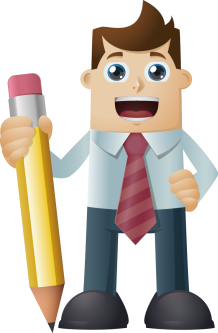 （高海燕）总务处工作报道冬季气候寒冷干燥，流感等呼吸道传染病高发，疫情防控工作面临更大挑战。总务处时刻绷紧疫情防控之弦，积极落实各项防控措施。本周，总务处与医务室配合为全校进行消杀，创设干净、清洁的校园环境；高度重视食堂食品卫生工作，确保舌尖上的安全；对学生宿舍进行细致全面的安全检查，统计地砖开裂、凸起，门窗间隙较大、密封性不好，储物柜不同程度损坏等现象，有的放矢进行维修维护。21日，微雪，路面湿滑。总务处在各教学场所、办公楼出入口铺设红地毯，保障师生出行安全。食堂做了细致周密的防护措施，除了铺设地毯，更在台阶上撒盐，防止雪化结冰，师生就餐滑倒。22日，由于地下暖气沟渗漏水，造成地面塌陷，总务处连夜进行施工抢修。沟机开槽，修暖气管，打垫层，砌墙盖板，灌浆堵漏，回填抹面……任务紧，难度大，工作人员奋战至凌晨三时不眠不休。经过昼夜抢修，第二日午时，地面恢复如常。（王岩）高一工作报道11月16-18日高一年级进行期中考试，考场纪律严明，考生作答认真，全身心投入。11月21日下午4:10，在集体备课室，召开全年级班主任会，主要内容：布置防疫工作，鉴于当前的防疫形势，强化防控意识，进一步做好学生的晨午晚体温检测、走读生体温检测、因病缺勤人员追踪、通风记录等工作。布置年度评优工作——优秀团员、三好学生、优秀班干部的评选工作，严格按照评选标准，做到公平公开公正。提醒班主任做好本班的期中考试成绩分析，发现亮点，找出不足，为家长会做好准备，为下一段学习提供依据。（张德生） 高二工作简讯11月16日上午课间操时间，召开了高二年级例行周会。由值周生代表演讲。由8班值周班长总结上周值周检查中所出现的优缺点。值周班长肯定过去一周同学们的优点，并在反思中明确下一步前进的方向。由9班值周班长并提出本周值周要求，对全年级班级的纪律、卫生、出勤等重点内容提出了简要要求。贾硕杰主任针对上周结束的期中考试，为同学们悉心讲授如何在考试后进行反思。反省是一面镜子，它能将我们的错误清清楚楚的找出来，以便更好地改正。贾主任从丢分原因、学习态度、学习习惯、学习方法以及解决措施这几个方面耐心细致地为各位同学指导，让每个同学都能清晰找到反思思路，对症下药，迅速解决问题，得到快速提高。“学而不思则罔，思而不学则殆”这正是我们学与思结合的映照。同时也让同学们明确自己今后的自我要求及学习状态的调整，确定期末考试的排名目标。目标就是一盏前行灯，照亮了远方的路，路上的不断纠错，不断改正，这些正是通往前方的助力。     开启高考成功之门，钥匙有三。其一：勤奋的精神；其二：科学的方法；其三：良好的心态。平日的失败能让我们积攒经验教训，更可以让我们拾级而上！11月19日，下午4:20，高二年级召开全体班主任会议。彭英峰主任首先布置了下周日家长会的基本任务。希望各班班主任由点到面，由小及大，全面、准确的传达班级的基本情况，如:班级理念、班级目标、班级成绩与荣誉、班级师资力量。同时，也要将年级与学校在教育教学质量、教育教学方法上的重要举措告知家长，使得家长能够更好的明确学校与年级所做工作，也能与学校精诚合作，更好落实家校共建工作，促进教育教学进步。在家长会上，各位班主任对刚结束的期中考试进行分析，对优秀学生，进步学生给予表彰，也要对考试中出现的问题给予重视。各个班级可以充分利用各个班级的特色，有创新，有效率地召开家长会。整个家长会需要我们各位老师与学生一起合作，做好准备，做好服务。第二项:彭英峰主任布置了评选三好学生、优秀团员、优秀班干部成员，以及先进班集体和优秀团支部的工作任务，将评选要求详细告诉班主任，肯定表现优秀的学生，对他们提出表扬并督促其继续进步。第三项:布置下周周一例会任务，进行期中考试成绩表彰。第四项:布置下周值周班值周工作。强调下周值周班在家长会召开之际的任务。第五项:布置下周五期中考试成绩分析及班级例会。第六项:彭主任强调学生发型发饰的检查工作。（贾永胜）高三工作简报11月16日上午，高三年级召开期中考试表彰大会。大会第一项，由值周生对上周的值周情况做总结发言。纪律、卫生等小的细节虽看似微不足道，却默默地对学生们的学习效果起着保驾护航的作用。大会第二项，由魏栋栋主任发言。首先，魏主任对期中教育教学工作进行总结，经过全体师生不懈努力，期中考试取得圆满成功，希望取得好成绩的同学再接再厉，成绩暂时落后的同学调整步伐，迎头赶上，争取在下一阶段的学习中取得更大的进步。接着，魏主任对此次期中考试成绩优异和进步迅猛的学生进行了表彰。       由年级主任和年级各个班的班主任给受表彰的学生们颁发奖状和奖品。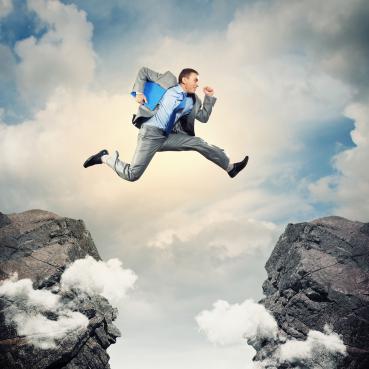 大会最后一项，由赵霞主任发言，用师生高喊口号的方式鼓励学生们振奋精神，鼓足干劲，百尺竿头，更进一步！11月20日下午4点20，高三年级针对上周的期中考试召开成绩分析大会。成绩分析大会正式开始之前，每位老师手中拿到了年级下发的四张成绩分析报告单，成绩报告单上分别显示有各个分数段各班各科上线人数对比表、模拟强基线上线人数及上线率对比表、模拟本科线上线人数及上线率对比表，各班各科的平均分对比表以及模拟赋分后的本科和强基线上线率对比表等大小八个表格。首先，由魏栋栋主任做成绩分析。魏主任从各个学科和班级内部两个维度展开分析。先以各个学科为“经”，从物理类和历史类两类入手，分析该学科的优势班级和短板班级；后以班级内部为“纬”，对比班级内部的优势学科和短板学科。通过这样全方位、多角度地了解班级的学习情况，进一步有的放矢地提高学生劣势科目，使得成绩更上一层楼。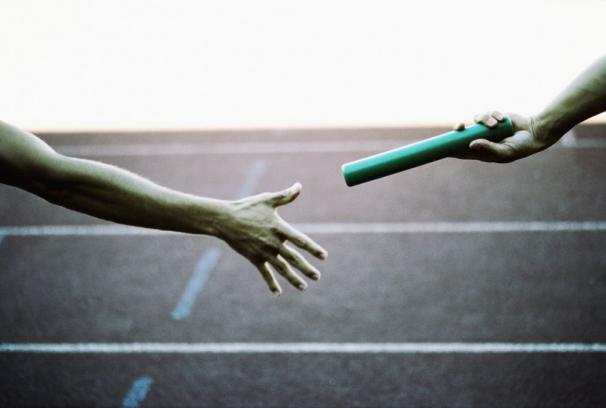 接着，赵霞主任又从全局出发，感谢了老师们的辛勤付出，接着又对年级下一步的工作提出切实的要求：1.针对上周的试卷难度调研提出改进措施，要求教师以备课组为单位自主命题，调整命题难度。2.要求班主任于下周二前确定推挡名单，由班主任和任课老师齐心协力提高学生的成绩和上线率，将一切为了学生的准则一以贯之。3.响应全国和学校号召，切实做好抗疫工作。4.针对“问政张垣”的在职教师有偿补课问题再次强调，要求老师们严格职教。5.建议老师们积极课上课下辅导学生。11月22日上午，高三年级召开了家长会。各班班主任认真准备，全面地向家长介绍了孩子们这一阶段的表现，提出表扬，表达期望。家长们积极配合，家长会圆满结束。（武兰）  补习年级工作简报11月16日周会。 补习年级召开周会。会议有年级主任李敬德主持并发言，会议的主要内容有：1、期中考试结束，经过全体师生不懈努力，期中考试取得圆满成功。在大会上公布成绩优秀学生名单，争取在下一阶段的学习中取得更大的进步。2、食品安全，学生一定要注意食品卫生，校外的食物尽量不要食用。3、强调学习氛围的重要性，要静下心来学习，尽早进入状态，这样才能更好的学习。4、对违反校规校纪的同学做出批评，并大会通报，引以为戒。11月22日召开补习年级家长会。 班主任非常重视，认真准备，全面地向家长介绍了孩子们这一阶段的表现，提出表扬，表达期望。家长们积极配合，家长会圆满结束。                                                       （靳暄）六年一贯制工作简报11月18日六年一贯制初一年级，在报告厅举行了《吾家有女/儿初长成》初中生人际交往讲座。张炫宇老师分别从心理和生理两个角度为同学们进行了知识普及。此次心理辅导采用生动、专业的方式，与学生一起去探索心灵，感受真我，让学生获得成长、成功的力量。心理辅导是一种心灵的对话，让同学们可以放心地没有干扰地去看自己，去思考自己，学会处理好人际关系，实现自我的人生价值。11月20日，张家口六年一贯制正博校区初一年级全体师生到展览馆参加“谁不说俺家乡好”主题研学活动。此次研学活动由张家口市展览馆、张家口市历史文化研学联盟和张家口市正博中学联合发起。活动旨在展现冬奥城市张家口风貌，突显各县区的地方特色。正博高中德育处和六年一贯制正博校区初一级部共同组织了此次研学活动。随后初一年级还受邀观看了“谁是最可爱的人”——纪念中国人民志愿军抗美援朝出国作战70周年文艺汇演。（杨晓宇）